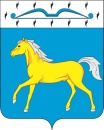               АДМИНИСТРАЦИЯ ПРИХОЛМСКОГО СЕЛЬСОВЕТА                                    МИНУСИНСКОГО РАЙОНА                                      КРАСНОЯРСКОГО КРАЯ                                   РОССИЙСКАЯ ФЕДЕРАЦИЯ                                        П О С Т А Н О В Л Е Н И Е     28.01.2011г.                       п. Прихолмье                                   № 05-пОб административном регламентепо предоставлению муниципальной услуги«Выдача  копии финансово-лицевого счета»(в редакции постановлений  от 27.01.2014 г. № 3-п, от 19.01.2016 г. № 1-п,от 24.05.2016 г. № 28-п, от 07.09.2018 г. № 50-п, от 15.02.2019 г. № 10-п,от 10.03.2020 г. № 7-п, от 27.12.2021 г. № 74-п)В соответствии с Федеральным законом от 27 июля 2010 года N 210-ФЗ "Об организации предоставления государственных и муниципальных услуг», Устава Прихолмского сельсовета, в целях дальнейшего совершенствования обеспечения своевременного и полного предоставления муниципальных услуг в администрации Прихолмского сельсовета, ПОСТАНОВЛЯЮ:1. Утвердить прилагаемый Административный регламент предоставления муниципальной услуги «Выдача  копии финансово-лицевого счета».2. Контроль за выполнением постановления возлагаю на заместителя главы Прихолмского сельсовета Иванову С.А. 3. Настоящее постановление вступает в силу по истечении 10 дней со дня его официального опубликования.Глава сельсовета                                                          К.Г. ФорселАДМИНИСТРАТИВНЫЙ  РЕГЛАМЕНТадминистрации Прихолмского сельсовета Минусинского района по предоставлению муниципальной услуги «Выдача  копии финансово-лицевого счета»1. Общие положения1.1. Наименование муниципальной услуги – «Выдача копии финансово-лицевого счета,» (далее - муниципальная услуга).Порядок по предоставлению муниципальной услуги «Выдача копии финансово-лицевого счета» определяет сроки и последовательность действий (далее - административные процедуры) при предоставлении муниципальной услуги.1.2. Порядок размещается на официальном сайте органа местного самоуправления администрации Прихолмского сельсовета, адрес сайта: http://прихолмье.рф/. 1.3. Предоставление муниципальной услуги осуществляется администрацией  Прихолмского сельсовета (далее - администрация).Ответственным исполнителем муниципальной услуги является  заместитель главы Прихолмского сельсовета.1.4. Предоставление муниципальной услуги осуществляется в соответствии с:- Конституцией Российской Федерации;- Федеральным законом от 22.10.2004 N 125-ФЗ «Об архивном деле в Российской Федерации»;- Федеральным законом от 02.05.2006 N 59-ФЗ «О порядке рассмотрения обращений граждан Российской Федерации»;- Постановлением Правительства Российской Федерации от 15.06.2009 № 478 «О единой системе информационно-справочной поддержки граждан и организаций по вопросам взаимодействия с органами исполнительной власти и органами местного самоуправления с использованием информационно-телекоммуникационной сети Интернет»;- Уставом муниципального образования Прихолмского сельсовета Минусинского района Красноярского края.1.5. Результатом предоставления муниципальной услуги является информационное обеспечение граждан, организаций на основе архивных документов.1.6. Получателями муниципальной услуги являются физические лица, юридические лица. От имени получателя муниципальной услуги может выступать уполномоченный представитель (далее - заявитель), действующий на основании доверенности, оформленной в соответствии с законодательством Российской Федерации.2. Стандарт предоставления муниципальной услуги2.1. Порядок информирования о правилах исполнения муниципальной услуги.2.1.1. Информация о местонахождении администрации: Адрес: 662636, Красноярский край, Минусинский район, п.Прихолмье, ул. Зеленая ,31Телефон приемной: 8(39132) 76-4-51Адрес электронной почты: нетГрафик работы: рабочие дни, с 8 до 16 час, перерыв с 12 до 13 час.2.1.2. Заместитель главы Прихолмского сельсовета, ответственный за исполнение муниципальной услуги, осуществляют информирование по следующим направлениям:- о местонахождении и графике работы, о способах получения информации;- о справочных телефонах;- об адресе официального сайта администрации в сети Интернет;- о порядке получения информации заинтересованными лицами по вопросам исполнения муниципальной услуги, в том числе о ходе исполнения муниципальной услуги;Основными требованиями к консультации заявителей являются:- актуальность;- своевременность;- четкость в изложении материала;- полнота консультирования;- удобство и доступность.Время при индивидуальном устном консультировании не должно превышать 10 минут.2.1.3. Информация заявителей об исполнении муниципальной услуги осуществляется в форме:- непосредственного общения заявителей (при личном общении либо по телефону) с должностными лицами, ответственными за консультацию;- информационных материалов, которые размещаются на официальном сайте администрации Минусинского района в сети Интернет и на информационных стендах, размещенных при входе в помещение администрации.2.1.4. Требования к форме и характеру взаимодействия должностных лиц с заявителями:- при ответе на телефонные звонки должностное лицо представляется, назвав свою фамилию имя, отчество, должность, наименование администрации, предлагает представиться собеседнику, выслушивает и уточняет суть вопроса. Во время разговора следует произносить слова четко, избегать параллельных разговоров с окружающими людьми и не прерывать разговор по причине поступления звонка на другой аппарат;- при личном обращении заявителей должностное лицо должно представиться, указать фамилию, имя и отчество, сообщить занимаемую должность, самостоятельно дать ответ на заданный заявителем вопрос;- в конце консультирования (по телефону или лично) должностное лицо, осуществляющее консультирование, должно кратко подвести итоги и перечислить меры, которые следует принять заявителю (кто именно, когда и что должен сделать);2.1.5. На информационных стендах в администрации Прихолмского сельсовета, размещаются следующие информационные материалы:-    сведения о перечне исполняемых муниципальных услуг;- досудебное (внесудебное) обжалование заявителем решений и действий (бездействия) органа, предоставляющего муниципальную услугу, должностного лица органа, предоставляющего муниципальную услугу, либо муниципального служащего;- перечень документов, которые заявитель должен представить для исполнения муниципальной услуги;- образцы заполнения документов;- адреса, номера телефонов и факса, график работы администрации муниципального образования;- исчерпывающий перечень оснований для приостановления предоставления муниципальной услуги или отказа в предоставлении муниципальной услуги;- необходимая оперативная информация об исполнении муниципальной услуги.При изменении условий и порядка исполнения муниципальной услуги информация об изменениях должна быть выделена цветом и пометкой "ВАЖНО".Информационные стенды, содержащие информацию о процедуре исполнения муниципальной услуги, размещаются при входе в помещение администрации.Информационные стенды должны быть максимально заметны, хорошо просматриваемы и функциональны, рекомендуется оборудовать информационные стенды карманами формата А4, в которых размещать информационные листки.Текст материалов, размещаемых на стендах, должен быть напечатан удобным для чтения шрифтом, основные моменты и наиболее важные места выделены.2.2. Перечень документов, необходимых для исполнения муниципальной услуги:- запрос по форме, установленной настоящим Регламентом (приложение 2);- документы, необходимые для выдачи тех или иных справок:- оригинал заявления (запроса) о предоставлении информации об объектах учета (в произвольной форме);- копия документа, удостоверяющего личность;- исключён постановлением главы сельсовета от 19.01.2016 № 1-п- копия документа, подтверждающего полномочия представителя физического или юридического лица.2.3. Документы, указанные в пункте 2.2, направляются в администрацию по адресу: 662636, Красноярский край, Минусинский район, п. Прихолмье, ул. Зеленая, 31Телефон приемной: 8(39132) 76-4-51- посредством личного обращения заявителя, либо по почте.Датой обращения и представления заявления является день регистрации служебной записки или письма должностным лицом администрации, ответственным за прием документов.2.4. Сроки исполнения муниципальной услуги.2.4.1. Муниципальная услуга исполняется в срок не позднее 3 рабочих дней с момента поступления письма непосредственно к исполнителю муниципальной услуги.2.5. Исчерпывающий перечень оснований для приостановления предоставления муниципальной услуги или отказа в предоставлении муниципальной услуги:- отсутствие документов, предусмотренных пунктом 2.2 настоящего Регламента:- предоставление неправильно оформленного заявления,- отсутствие у заявителя документов, удостоверяющих личность, а у уполномоченного представителя юридического лица, и документа, полномочия его представителя,- в случае отзыва заявления,- злоупотребление гражданином, предоставленным законом правом на обращение и употребившим в содержании обращения нецензурные или оскорбительные выражения,- невозможности прочтения текста,- невозможности подготовки ответа на обращение без неразглашения сведений, составляющих государственную или иную охраняемую законом тайну.2.6. Требования к исполнению муниципальной услуги.Муниципальная услуга предоставляется бесплатно.2.7. Администрация Прихолмского сельсовета, предоставляющая муниципальную услугу, не вправе требовать от заявителя:1) представления документов и информации или осуществления действий, представление или осуществление которых не предусмотрено нормативными правовыми актами, регулирующими отношения, возникающие в связи с предоставлением муниципальных услуг;2) представления документов и информации, которые находятся в распоряжении органов, предоставляющих государственные услуги, органов, предоставляющих муниципальные услуги, иных государственных органов, органов местного самоуправления либо подведомственных государственным органам или органам местного самоуправления организаций, участвующих в предоставлении предусмотренных частью 1 статьи 1 Федерального закона № 210-ФЗ от 27.07.2010 г. «Об организации предоставления государственных и муниципальных услуг» государственных и муниципальных услуг, в соответствии с нормативными правовыми актами Российской Федерации, нормативными правовыми актами субъектов Российской Федерации, муниципальными правовыми актами, за исключением документов, включенных в определенный пунктом 2.2. настоящего Административного регламента перечень документов. Заявитель вправе представить указанные документы и информацию в органы, предоставляющие государственные услуги, и органы, предоставляющие муниципальные услуги, по собственной инициативе;3) осуществления действий, в том числе согласований, необходимых для получения муниципальных услуг и связанных с обращением в иные государственные органы, органы местного самоуправления, организации, за исключением получения услуг и получения документов и информации, предоставляемых в результате предоставления таких услуг, включенных в перечни, указанные в части 1 статьи 9 Федерального закона № 210-ФЗ от 27.07.2010 г. «Об организации предоставления государственных и муниципальных услуг»;4) представления документов и информации, отсутствие и (или) недостоверность которых не указывались при первоначальном отказе в приеме документов, необходимых для предоставления муниципальной услуги, либо в предоставлении муниципальной услуги, за исключением следующих случаев:а) изменение требований нормативных правовых актов, касающихся предоставления муниципальной услуги, после первоначальной подачи заявления о предоставлении муниципальной услуги;б) наличие ошибок в заявлении о предоставлении муниципальной услуги и документах, поданных заявителем после первоначального отказа в приеме документов, необходимых для предоставления муниципальной услуги, либо в предоставлении муниципальной услуги и не включенных в представленный ранее комплект документов;в) истечение срока действия документов или изменение информации после первоначального отказа в приеме документов, необходимых для предоставления муниципальной услуги, либо в предоставлении муниципальной услуги;       г) выявление документально подтвержденного факта (признаков) ошибочного или противоправного действия (бездействия) должностного лица администрации Прихолмского сельсовета, предоставляющей муниципальную услугу, муниципального служащего, при первоначальном отказе в приеме документов, необходимых для предоставления муниципальной услуги, либо в предоставлении муниципальной услуги, о чем в письменном виде за подписью руководителя администрации Прихолмского сельсовета, предоставляющей муниципальную услугу, при первоначальном отказе в приеме документов, необходимых для предоставления муниципальной услуги, уведомляется заявитель, а также приносятся извинения за доставленные неудобства;          5) предоставления на бумажном носителе документов и информации, электронные образы которых ранее были заверены в соответствии с пунктом 7.2 части 1 статьи 16 Федерального закона от 27.07.2010 № 210-ФЗ «Об организации предоставления государственных и муниципальных услуг», за исключением случаев, если нанесение отметок на такие документы либо их изъятие является необходимым условием предоставления муниципальной услуги, и иных случаев, установленных федеральными законами.          2.8. Предоставление	муниципальной	услуги в упреждающем (проактивном) режиме не осуществляется.           2.9. Согласно части 3 статьи 12 Федерального закона от 27.07.2010 № 210-ФЗ «Об организации предоставления государственных и муниципальных услуг», структура настоящего Регламента предусматривает машиночитаемое описание процедур предоставления муниципальной услуги, обеспечивающее автоматизацию процедур предоставления муниципальной услуги с использованием	информационных технологий, в соответствии с требованиями, установленными уполномоченным на осуществление нормативно-правового регулирования в сфере информационных технологий федеральным органом исполнительной власти.3. Состав последовательность и сроки выполнения административных процедур, требований к порядку их выполнения,  в том числе особенности выполнения административных процедур в электронной форме.3.1. Описание последовательности действий при предоставлении муниципальной услуги.Последовательность и состав выполняемых административных процедур отражены на блок-схеме в приложении № 1 к настоящему Регламенту.3.2. Предоставление муниципальной услуги включает в себя выполнение следующих административных процедур:- прием и регистрация запроса (заявления);- проверка на правильность заполнения запроса (заявления);- анализ тематики поступившего запроса (заявления) и исполнение запроса;- выдача копии финансово-лицевого счета.3.3. Прием и регистрация запроса (заявления).Основанием для начала данной административной процедуры является личное обращение заявителя в администрацию, поступление запроса по почте.Ответственным за исполнение данной административной процедуры является заместитель главы Прихолмского сельсовета.Срок исполнения данной административной процедуры составляет не более 1 рабочего дня.Должностное лицо, ответственное за предоставление муниципальной услуги, выполняет следующие действия:- удостоверяет личность заявителя (при личном обращении заявителя);- принимает запрос (заявление);- регистрирует запрос (заявление) в журнале учета и регистрации запросов;- ставит отметку о принятии запроса (заявления) на втором экземпляре (при личном обращении заявителя).Результатом исполнения административной процедуры является регистрация заявления в журнале и отметка о принятии заявления (при личном обращении заявителя).3.4. Проверка на правильность заполнения запроса (заявления).Основанием для начала данной административной процедуры является получение визы главы муниципального образования.Ответственным за исполнение данной административной процедуры является заместитель главы Прихолмского сельсовета.Срок исполнения данной административной процедуры составляет не более 1 рабочего дня.Должностное лицо, ответственное за предоставление муниципальной услуги:- проверяет соответствие запроса (заявления) требованиям, установленным пунктом 2.2 настоящего Регламента, путем сопоставления представленного заявителем запроса (заявления) с требованиями к его оформлению,В случае несоответствия запроса (заявления) требованиям, установленным пунктом 2.2 настоящего Регламента, должностное лицо, ответственное за предоставление муниципальной услуги, в течение 3 дней с момента регистрации запроса (заявления) готовит уведомление об отказе в предоставлении муниципальной услуги и передает его на рассмотрение главе муниципального образования.Глава сельсовета рассматривает уведомление об отказе и подписывает уведомление об отказе в предоставлении муниципальной услуги.Должностное лицо в течение трех дней со дня регистрации запроса направляет подписанное уведомление об отказе заявителю по почте. При личной явке заявителя причины отказа сообщаются в письменной форме.В случае отсутствия в запросе (заявлении) оснований для отказа в предоставлении муниципальной услуги заместитель главы Прихолмского сельсовета принимает решение о проведении анализа тематики поступившего запроса.Результатом исполнения административной процедуры является принятие решения о проведении анализа тематики запроса (заявления), отказ в предоставлении муниципальной услуги.3.5. Анализ тематики поступившего запроса (заявления) и исполнение запроса (заявления).Основанием для начала данной административной процедуры является принятие решения о проведении тематики запроса (заявления).Ответственным за исполнение данной административной процедуры является заместитель главы Прихолмского сельсовета.Срок исполнения данной административной процедуры составляет не более 3 дней.Заместитель главы сельсовета:- осуществляет просмотр и изучение карточек, листов фондов, научно-справочного аппарата, описей дел для выявления запрашиваемых сведений;- определяет наличие и местонахождение архивных документов, необходимых для исполнения, для чего определяет вид документов (управленческая документация, по личному составу), необходимый для исполнения запроса (заявления);- просматривает списки фондов, в которых указаны постеллажные указатели и топографические отметки.В случае наличия запрашиваемой информации в архиве администрации должностное лицо, ответственное за предоставление муниципальной услуги:- готовит копии финансово-лицевого счета;- направляет копии финансово-лицевого счета на подпись главе администрации.В случае отсутствия запрашиваемой информации в администрации должностное лицо, ответственное за предоставление муниципальной услуги:- готовит уведомление об отсутствии запрашиваемых сведений;- направляет уведомление главе муниципального образования на подпись.Результатом исполнения административной процедуры является подписание главой сельсовета копии финансово-лицевого счета, уведомления об отсутствии запрашиваемых сведений.3.6. Выдача копии финансово-лицевого счета.Основанием для начала данной административной процедуры является подписание главой сельсовета копии финансово-лицевого счета уведомления об отсутствии запрашиваемых сведений.Ответственным за исполнение данной административной процедуры является заместитель главы Прихолмского сельсовета.Срок исполнения данной административной процедуры составляет не более 3 дней.Заместитель главы сельсовета:- готовит сопроводительное письмо о направлении копии финансово-лицевого счета;- обеспечивает подписание сопроводительного письма;- при наличии контактного телефона в запросе (заявлении) устанавливает возможность выдачи документов лично заявителю;- извещает заявителя о времени получения документов.В случае отсутствия возможности выдачи документов лично заявителю должностное лицо, ответственное за предоставление муниципальной услуги:- направляет сопроводительное письмо с приложением копии финансово-лицевого счета, уведомления об отсутствии запрашиваемых сведений заявителю по почтовому адресу, указанному в запросе (заявлении), Результатом исполнения административной процедуры является выдача  заявителю копии финансово-лицевого счета.3.7. Порядок организации предоставления муниципальной услуги в электронной форме.1. При предоставлении муниципальной услуги в электронной форме могут осуществляться:1) предоставление в установленном порядке информации заявителям и обеспечение доступа заявителей к сведениям о муниципальной услуге;2) подача запроса о предоставлении муниципальной услуги и иных документов, необходимых для предоставления муниципальной услуги, в том числе документов и информации, электронные образы которых ранее были заверены в соответствии с пунктом 7.2 части 1 статьи 16 Федерального закона от 27.07.2010 № 210-ФЗ "Об организации предоставления государственных и муниципальных услуг", и прием таких запроса о предоставлении муниципальной услуги и документов органом, предоставляющим муниципальную услугу, либо подведомственной органу местного самоуправления организацией, участвующей в предоставлении муниципальной услуги, с использованием информационно-технологической и коммуникационной инфраструктуры, в том числе единого портала государственных и муниципальных услуг и (или) региональных порталов государственных и муниципальных услуг; 3) получение заявителем сведений о ходе выполнения запроса о предоставлении муниципальной услуги;4) взаимодействие органов, предоставляющих государственные услуги, органов, предоставляющих муниципальные услуги, иных государственных органов, органов местного самоуправления, организаций, участвующих в предоставлении предусмотренных частью 1 статьи 1 Федерального закона от 27.07.2010 № 210-ФЗ "Об организации предоставления государственных и муниципальных услуг" государственных и муниципальных услуг;5) получение заявителем результата предоставления муниципальной услуги, если иное не установлено федеральным законом;6) иные действия, необходимые для предоставления муниципальной услуги.3.8. Варианты предоставления муниципальной услуги, включающие порядок предоставления указанной услуги отдельным категориям заявителей, объединенных общими признаками, в том числе в отношении результата муниципальной услуги, за получением которого они обратились, не предусмотрены.4. Формы контроля за исполнением административного регламента4.1. Текущий контроль осуществляется главой сельсовета путем проведения проверок соблюдения и исполнения должностными лицами положений настоящего Регламента.Ответственность должностных лиц закрепляется в их должностных инструкциях.Должностные лица несут ответственность за предоставление заявителю информации о предоставлении муниципальной услуги.Должностные лица, ответственные за предоставление муниципальной услуги, несут ответственность за:- прием и регистрацию запроса (заявления);- проверку на правильность заполнения запроса (заявления);- исполнение запроса (заявления);- выдачу копии финансово-лицевого счета, уведомления об отсутствии запрашиваемой информации.4.2. Контроль за полнотой и качеством предоставления муниципальной услуги осуществляется главой сельсовета и включает в себя проведение проверок, выявление и устранение нарушений прав заявителей, рассмотрение, принятие решений и подготовку ответов на обращения заявителей, содержащих жалобы на действия (бездействие) должностных лиц.5. Досудебное (внесудебное) обжалование заявителем решений и действий (бездействия) органа, предоставляющего муниципальную услугу, должностного лица органа, предоставляющего муниципальную услугу, либо муниципального служащего.5.1. Предмет досудебного (внесудебного) обжалования заявителем решений и действий (бездействия) органа, предоставляющего муниципальную услугу, должностного лица органа, предоставляющего муниципальную услугу, либо муниципального служащего.Заявитель может обратиться с жалобой в том числе в следующих случаях:1) нарушение срока регистрации запроса о предоставлении муниципальной услуги;
2) нарушение срока предоставления муниципальной услуги; 3) требование у заявителя документов или информации либо осуществления действий, представление или осуществление которых не предусмотрено нормативными правовыми актами Российской Федерации, нормативными правовыми актами субъектов Российской Федерации, муниципальными правовыми актами для предоставления муниципальной услуги;4) отказ в приеме документов, предоставление которых предусмотрено нормативными правовыми актами Российской Федерации, нормативными правовыми актами субъектов Российской Федерации, муниципальными правовыми актами для предоставления муниципальной услуги, у заявителя;5) отказ в предоставлении муниципальной услуги, если основания отказа не предусмотрены федеральными законами и принятыми в соответствии с ними иными нормативными правовыми актами Российской Федерации, законами и иными нормативными правовыми актами субъектов Российской Федерации, муниципальными правовыми актами;
6) затребование с заявителя при предоставлении муниципальной услуги платы, не предусмотренной нормативными правовыми актами Российской Федерации, нормативными правовыми актами субъектов Российской Федерации, муниципальными правовыми актами;7) отказ органа, предоставляющего муниципальную услугу, должностного лица органа, предоставляющего муниципальную услугу, в исправлении допущенных ими опечаток и ошибок в выданных в результате предоставления муниципальной услуги документах либо нарушение установленного срока таких исправлений;8) нарушение срока или порядка выдачи документов по результатам предоставления муниципальной услуги;
9) приостановление предоставления муниципальной услуги, если основания приостановления не предусмотрены федеральными законами и принятыми в соответствии с ними иными нормативными правовыми актами Российской Федерации, законами и иными нормативными правовыми актами субъектов Российской Федерации, муниципальными правовыми актами. 
10) требование у заявителя при предоставлении муниципальной услуги документов или информации, отсутствие и (или) недостоверность которых не указывались при первоначальном отказе в приеме документов, необходимых для предоставления муниципальной услуги, либо в предоставлении муниципальной услуги, за исключением случаев, предусмотренных пунктом 4 части 1 статьи 7 Федерального закона № 210-ФЗ от 27.07.2010 г. «Об организации предоставления государственных и муниципальных услуг».5.2. Общие требования к порядку подачи и рассмотрения жалобы.1. Жалоба подается в письменной форме на бумажном носителе, в электронной форме в орган, предоставляющий муниципальную услугу. Жалобы на решения и действия (бездействие) руководителя органа, предоставляющего муниципальную услугу, подаются в вышестоящий орган (при его наличии) либо в случае его отсутствия рассматриваются непосредственно руководителем органа, предоставляющего муниципальную услугу. 2. Жалоба на решения и действия (бездействие) органа, предоставляющего муниципальную услугу, должностного лица органа, предоставляющего муниципальную услугу, муниципального служащего, руководителя органа, предоставляющего муниципальную услугу, может быть направлена по почте, через многофункциональный центр, с использованием информационно-телекоммуникационной сети "Интернет", официального сайта органа, предоставляющего муниципальную услугу, единого портала государственных и муниципальных услуг либо регионального портала государственных и муниципальных услуг, а также может быть принята при личном приеме заявителя. 
3. В случае, если федеральным законом установлен порядок (процедура) подачи и рассмотрения жалоб на решения и действия (бездействие) органов, предоставляющих муниципальные услуги, должностных лиц органов, предоставляющих муниципальные услуги, или муниципальных служащих, для отношений, связанных с подачей и рассмотрением указанных жалоб, нормы статьи 11_1, статьи 11_2 Федерального закона от 27.07.2010 г. № 210-ФЗ «Об организации предоставления государственных и муниципальных услуг» не применяются.3.1. Жалоба на решения и (или) действия (бездействие) органов, предоставляющих муниципальные услуги, должностных лиц органов, предоставляющих муниципальные услуги, или муниципальных служащих при осуществлении в отношении юридических лиц и индивидуальных предпринимателей, являющихся субъектами градостроительных отношений, процедур, включенных в исчерпывающие перечни процедур в сферах строительства, утвержденные Правительством Российской Федерации в соответствии с частью 2 статьи 6 Градостроительного кодекса Российской Федерации, может быть подана такими лицами в порядке, установленном статьей 11_2 Федерального закона от 27.07.2010 г. № 210-ФЗ «Об организации предоставления государственных и муниципальных услуг», либо в порядке, установленном антимонопольным законодательством Российской Федерации, в антимонопольный орган.
4. Особенности подачи и рассмотрения жалоб на решения и действия (бездействие) органов местного самоуправления и их должностных лиц, муниципальных служащих устанавливаются нормативными правовыми актами субъектов Российской Федерации и муниципальными правовыми актами.5. Жалоба должна содержать:1) наименование органа, предоставляющего муниципальную услугу, должностного лица органа, предоставляющего муниципальную услугу, или муниципального служащего, решения и действия (бездействие) которых обжалуются;
2) фамилию, имя, отчество (последнее - при наличии), сведения о месте жительства заявителя - физического лица либо наименование, сведения о месте нахождения заявителя - юридического лица, а также номер (номера) контактного телефона, адрес (адреса) электронной почты (при наличии) и почтовый адрес, по которым должен быть направлен ответ заявителю;3) сведения об обжалуемых решениях и действиях (бездействии) органа, предоставляющего муниципальную услугу, должностного лица органа, предоставляющего муниципальную услугу, или муниципального служащего; 4) доводы, на основании которых заявитель не согласен с решением и действием (бездействием) органа, предоставляющего муниципальную услугу, должностного лица органа, предоставляющего муниципальную услугу, или муниципального служащего. Заявителем могут быть представлены документы (при наличии), подтверждающие доводы заявителя, либо их копии.6. Жалоба, поступившая в орган, предоставляющий муниципальную услугу, либо вышестоящий орган (при его наличии), подлежит рассмотрению в течение пятнадцати рабочих дней со дня ее регистрации, а в случае обжалования отказа органа, предоставляющего муниципальную услугу, в приеме документов у заявителя либо в исправлении допущенных опечаток и ошибок или в случае обжалования нарушения установленного срока таких исправлений - в течение пяти рабочих дней со дня ее регистрации.7. По результатам рассмотрения жалобы принимается одно из следующих решений:1) жалоба удовлетворяется, в том числе в форме отмены принятого решения, исправления допущенных опечаток и ошибок в выданных в результате предоставления муниципальной услуги документах, возврата заявителю денежных средств, взимание которых не предусмотрено нормативными правовыми актами Российской Федерации, нормативными правовыми актами субъектов Российской Федерации, муниципальными правовыми актами;2) в удовлетворении жалобы отказывается.8. Не позднее дня, следующего за днем принятия решения, указанного в подпункте 7 пункта 5.2. раздела 5. настоящего Административного регламента Прихолмского сельсовета Минусинского района Красноярского края по предоставлению муниципальной услуги «Выдача  копии финансово-лицевого счета», заявителю в письменной форме и по желанию заявителя в электронной форме направляется мотивированный ответ о результатах рассмотрения жалобы.8.1. В случае признания жалобы подлежащей удовлетворению в ответе заявителю, указанном в подпункте 8. пункта 5.2. раздела 5. настоящего Административного регламента, дается информация о действиях, осуществляемых администрацией Прихолмского сельсовета, предоставляющей муниципальную услугу, в целях незамедлительного устранения выявленных нарушений при оказании муниципальной услуги, а также приносятся извинения за доставленные неудобства и указывается информация о дальнейших действиях, которые необходимо совершить заявителю в целях получения муниципальной услуги.8.2. В случае признания жалобы не подлежащей удовлетворению в ответе заявителю, указанном в подпункте 8. пункта 5.2. раздела 5. настоящего Административного регламента, даются аргументированные разъяснения о причинах принятого решения, а также информация о порядке обжалования принятого решения.9. В случае установления в ходе или по результатам рассмотрения жалобы признаков состава административного правонарушения или преступления должностное лицо, работник, наделенные полномочиями по рассмотрению жалоб в соответствии с частью 1 статьи 11_2 Федерального закона от 27.07.2010 г. № 210-ФЗ «Об организации предоставления государственных и муниципальных услуг», незамедлительно направляют имеющиеся материалы в органы прокуратуры.6. Требования к помещениям, в которых предоставляется муниципальная услуга, к залу ожидания, местам для заполнения запросов о предоставлении муниципальной услуги, информационным стендам  с образцами их заполнения и перечнем документов, необходимых для предоставления муниципальной услуги, в том числе к обеспечению доступности для инвалидов указанных объектов в соответствии с законодательством Российской Федерации о социальной защите инвалидов6.1. Помещения для предоставления муниципальной услуги размещаются преимущественно на нижних этажах здания. Помещения оборудуются пандусами, пассажирскими лифтами или подъемными платформами для обеспечения доступа инвалидов на креслах-колясках на этажи выше или ниже этажа основного входа в здание (первого этажа), санитарно-техническими помещениями (доступными для инвалидов), расширенными проходами, позволяющими обеспечить беспрепятственный доступ заявителей, включая заявителей, использующих кресла-коляски. В помещениях предоставления муниципальных услуг расположение интерьера, подбор и расстановка приборов и устройств, технологического и иного оборудования должно соответствовать пределам, установленным для зоны досягаемости заявителей, находящихся в креслах-колясках.6.2. При невозможности создания в администрации сельсовета условий для его полного приспособления с учетом потребностей инвалидов, администрацией сельсовета проводятся мероприятия по обеспечению беспрепятственного доступа маломобильных граждан к объекту с учетом разумного приспособления.6.3. Для приема граждан, обратившихся за получением муниципальной услуги, выделяются отдельные помещения, снабженные соответствующими указателями. Рабочее место специалистов администрации сельсовета оснащается настенной вывеской или настольной табличкой с указанием фамилии, имени, отчества и должности. Указатели должны быть четкими, заметными и понятными, с дублированием необходимой для инвалидов звуковой либо зрительной информации, или предоставлением текстовой и графической информации знаками, выполненными рельефно-точечным шрифтом Брайля.Места для заполнения документов оборудуются стульями, столами, обеспечиваются бланками заявлений, раздаточными информационными материалами, письменными принадлежностями. 6.4. Специалисты администрации сельсовета при необходимости оказывают инвалидам помощь, необходимую для получения в доступной для них форме информации о правилах предоставления услуги, в том числе об оформлении необходимых для получения услуги документов, о совершении ими других необходимых для получения услуги действий.6.5. На информационных стендах размещаются сведения о графике (режиме) работы администрации сельсовета, информация о порядке и условиях предоставления муниципальной услуги, образцы заполнения заявлений и перечень документов, необходимых для предоставления муниципальной услуги. 6.6. Места ожидания предоставления муниципальной услуги оборудуются стульями, кресельными секциями или скамьями. В местах ожидания предоставления муниципальной услуги предусматриваются доступные места общественного пользования (туалеты).6.7. Места предоставления муниципальной услуги оборудуются средствами пожаротушения и оповещения о возникновении чрезвычайной ситуации. На видном месте размещаются схемы размещения средств пожаротушения и путей эвакуации посетителей и работников администрации сельсовета. 6.8. При наличии на территории, прилегающей к местонахождению администрации сельсовета, мест для парковки автотранспортных средств, выделяется не менее 10 процентов мест (но не менее одного места) для парковки специальных автотранспортных средств инвалидов.6.9. В администрации сельсовета обеспечивается:допуск на объект сурдопереводчика, тифлосурдопереводчика;сопровождение инвалидов, имеющих стойкие нарушения функции зрения и самостоятельного передвижения по администрации сельсовета;допуск собаки-проводника при наличии документа, подтверждающего ее специальное обучение, выданного по форме и в порядке, установленных федеральным органом исполнительной власти, осуществляющим функции по выработке и реализации государственной политики и нормативно-правовому регулированию в сфере социальной защиты населения;предоставление инвалидам по слуху услуги с использованием русского жестового языка,  в том числе специалистами Минусинского местного отделения  общественной организации инвалидов «Всероссийское общество глухих», которые располагаются по адресу: г.  Минусинск, ул. Октябрьская, д. 46.Режим работы: ежедневно с 09.00 до 18.00 часов (кроме выходных и праздничных дней).  Телефон/факс:  8 (39132) 2-01-947. Особенности организации предоставления муниципальных услуг в многофункциональных центрах1. Предоставление муниципальных услуг в многофункциональных центрах осуществляется в соответствии с Федеральным законом от 27.07.2010 № 210-ФЗ «Об организации предоставления государственных и муниципальных услуг», Постановлением Правительства Красноярского края от 23.11.2009 № 598-п «Об утверждении долгосрочной целевой программы «Повышение качества оказания услуг на базе многофункциональных центров предоставления государственных и муниципальных услуг в Красноярском крае» на 2010 - 2012 годы», муниципальными правовыми актами по принципу «одного окна», в соответствии с которым предоставление муниципальной услуги или услуг (комплексный запрос) осуществляется после однократного обращения заявителя с соответствующим запросом, а взаимодействие с органами, предоставляющими муниципальные услуги, осуществляется многофункциональным центром без участия заявителя в соответствии с нормативными правовыми актами и соглашением о взаимодействии.2. Многофункциональные центры в соответствии с соглашениями о взаимодействии осуществляют:1) приём запросов заявителей о предоставлении муниципальных услуг, а также прием комплексных запросов;2) представление интересов заявителей при взаимодействии с органами, предоставляющими муниципальные услуги, а также с организациями, участвующими в предоставлении муниципальных услуг,  в том числе с использованием информационно-технологической и коммуникационной инфраструктуры;2.1) составление на основании комплексного запроса заявлений на предоставление конкретных муниципальных услуг, указанных в комплексном запросе, подписание таких заявлений и скрепление их печатью многофункционального центра, формирование комплектов документов, необходимых для получения муниципальных услуг, указанных в комплексном запросе (указанные комплекты документов формируются из числа документов, сведений и (или) информации, представленных заявителем в многофункциональный центр при обращении с комплексным запросом, а также документов, сведений и (или) информации, полученных многофункциональным центром самостоятельно в порядке межведомственного взаимодействия, а также вследствие получения результатов муниципальных услуг, указанных в комплексном запросе и необходимых для получения иных муниципальных услуг, указанных в комплексном запросе), направление указанных заявлений и комплектов документов в органы, предоставляющие муниципальные услуги;3) представление интересов органов, предоставляющих муниципальные услуги, при взаимодействии с заявителями;       4) информирование заявителей о порядке предоставления муниципальных услуг, в том числе посредством комплексного запроса, в многофункциональных центрах, о ходе выполнения запросов о предоставлении муниципальных услуг, комплексных запросов, а также по иным вопросам, связанным с предоставлением муниципальных услуг;5) взаимодействие с органами местного самоуправления по вопросам предоставления муниципальных услуг, а также с организациями, участвующими в предоставлении муниципальных услуг;       6) выдачу заявителям документов полученных от органов, предоставляющих муниципальные услуги, по результатам предоставления муниципальных услуг, а также по результатам предоставления муниципальных услуг, указанных в комплексном запросе, если иное не предусмотрено законодательством Российской Федерации;7) приём, обработку информации из информационных систем органов, предоставляющих муниципальные услуги, и выдачу заявителям на основании такой информации документов, если это предусмотрено соглашением о взаимодействии и иное не предусмотрено федеральным законом;8) иные функции, указанные в соглашении о взаимодействии.3. При реализации своих функций многофункциональные центры не вправе требовать от заявителя:1) предоставления документов и информации или осуществления действий, предоставление или осуществление которых не предусмотрено нормативными правовыми актами, регулирующими отношения, возникающие в связи с предоставлением муниципальной услуги;2) представления документов и информации, в том числе подтверждающих внесение заявителем платы за предоставление муниципальных услуг, которые находятся в распоряжении органов, предоставляющих муниципальные услуги, иных органов местного самоуправления либо органам местного самоуправления организаций в соответствии с нормативными правовыми актами Российской Федерации, нормативными правовыми актами субъектов Российской Федерации, муниципальными правовыми актами, за исключением документов, включенных в определенный частью 6 статьи 7 Федерального закона № 210-ФЗ перечень документов. Заявитель вправе представить указанные документы и информацию по собственной инициативе;3) осуществления действий, в том числе согласований, необходимых для получения муниципальных услуг и связанных с обращением в иные государственные органы, органы местного самоуправления, организации, за исключением получения услуг, включенных в перечни, указанные в части 1 статьи 9 Федерального закона № 210-ФЗ, и получения документов и информации, предоставляемых в результате предоставления таких услуг;4) представления документов и информации, отсутствие и (или) недостоверность которых не указывались при первоначальном отказе в приеме документов, необходимых для предоставления  муниципальной услуги, либо в предоставлении  муниципальной услуги, за исключением следующих случаев:а) изменение требований нормативных правовых актов, касающихся предоставления  муниципальной услуги, после первоначальной подачи заявления о предоставлении  муниципальной услуги;б) наличие ошибок в заявлении о предоставлении муниципальной услуги и документах, поданных заявителем после первоначального отказа в приеме документов, необходимых для предоставления  муниципальной услуги, либо в предоставлении муниципальной услуги и не включенных в представленный ранее комплект документов;в) истечение срока действия документов или изменение информации после первоначального отказа в приеме документов, необходимых для предоставления муниципальной услуги, либо в предоставлении муниципальной услуги;г) выявление документально подтвержденного факта (признаков) ошибочного или противоправного действия (бездействия) должностного лица органа, предоставляющего муниципальную услугу, муниципального служащего, работника многофункционального центра, работника организации, предусмотренной частью 1.1 статьи 16 Федерального закона от 27.07.2010 № 210-ФЗ «Об организации предоставления государственных и муниципальных услуг», при первоначальном отказе в приеме документов, необходимых для предоставления  муниципальной услуги, либо в предоставлении  муниципальной услуги, о чем в письменном виде за подписью руководителя органа, предоставляющего муниципальную услугу, руководителя многофункционального центра при первоначальном отказе в приеме документов, необходимых для предоставления  муниципальной услуги, либо руководителя организации, предусмотренной частью 1.1 статьи 16 Федерального закона от 27.07.2010 № 210-ФЗ «Об организации предоставления государственных и муниципальных услуг», уведомляется заявитель, а также приносятся извинения за доставленные неудобства.  4. При реализации своих функций в соответствии с соглашениями о взаимодействии многофункциональный центр обязан:1) предоставлять на основании запросов и обращений федеральных государственных органов и их территориальных органов, органов государственных внебюджетных фондов, органов государственной власти субъектов Российской Федерации, органов местного самоуправления, физических и юридических лиц необходимые сведения по вопросам, относящимся к установленной сфере деятельности многофункционального центра;2) обеспечивать защиту информации, доступ к которой ограничен в соответствии с федеральным законом, а также соблюдать режим обработки и использования персональных данных;2.1) при приеме запросов о предоставлении муниципальных услуг либо комплексных запросов и выдаче документов устанавливать личность заявителя на основании паспорта гражданина Российской Федерации и иных документов, удостоверяющих личность заявителя, в соответствии с законодательством Российской Федерации, а также проверять соответствие копий представляемых документов (за исключением нотариально заверенных) их оригиналам;3) соблюдать требования соглашений о взаимодействии;4) осуществлять взаимодействие с органами, предоставляющими муниципальные услуги, подведомственными органам местного самоуправления организациями и организациями, участвующими в предоставлении предусмотренных частью 1 статьи 1 Федерального закона № 210-ФЗ муниципальных услуг, в соответствии с соглашениями о взаимодействии, нормативными правовыми актами, регламентом деятельности многофункционального центра.Приложение № 1к РегламентуБлок-схемапрохождения административных процедурпри предоставлении муниципальной услугида												нет Приложение № 2к Регламенту                                         Начальнику _______________________                                         от Ф.И.О. (наименование) заявителя                                         __________________________________                                         __________________________________                                         __________________________________                                         Почтовый адрес ___________________                                         __________________________________                                         __________________________________                                         Адрес электронной почты                                         (при наличии)                                         __________________________________                                         Контактный телефон (при наличии)                                         __________________________________Запрос (заявление)          Прошу предоставить мне справку (выписку, копию и т.д.)    _______________________________________________________________________    в(на) _______________________________________________________________за _______________________________________________________________ г.г.Примечание:_______________________________________________________.Подпись заявителя             _____________ /___________________/                                                                     фамилия, инициалы    _____________                 ДатаПрием и регистрация запроса (заявления) – не более 1 дняПрием и регистрация запроса (заявления) – не более 1 дняПроверка на правильность заполнения запроса (заявления) – не более 1 дня Проверка на правильность заполнения запроса (заявления) – не более 1 дня Анализ тематики поступившего запроса (заявления) и исполнение запроса (заявления) – не более 3 днейПисьменное уведомление об отказе – в течение 3 дней со дня регистрации запроса (заявления)Выдача архивной справки, архивной выписки, архивной копии, уведомления об отсутствии информации – не более 3 дней